Отчёт о проведении мероприятия «Посвящение в первоклассники»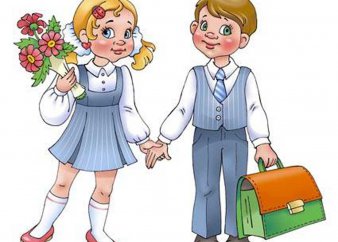 28 октября 2018 года в  МБОУ « Найдёновская школа» состоялся традиционный праздник «Посвящение в первоклассники». Уже целых два месяца ребята проучились в школе. Совсем недавно их называли малышами, дошколятами, а теперь о них говорят: «Это ученики!».Праздник для школьника – это игра. В игре учащиеся совершают новые открытия, переживают минуты вдохновения,  именно во время подготовки и проведения школьного праздника развивается воображение, фантазия, способности ученика, а, следовательно, создается почва для формирования инициативной, пытливой личности. Эффективнее всего происходит развитие познавательной деятельности.Свое «посвящение» первоклассники  начали вместе со специально приглашенными в школу  сказочными героями  из 5 класса - Незнайкой, Кнопкой и бабой Ягой. Всё мероприятие вели ведущие из 5 класса – Курка Алина и Лап Владислава. Ведущие активно проводили игры с детьми и загадывали загадки. Ребятам было предложено рассказать и показать сказочным героям, что такое школа. Учащиеся 1 класса  рассказали много интересных стихотворений, спели частушки, исполнили  весёлые песни с танцами, а также с Бабой Ягой станцевали физкультминутку  «Эй лежебоки..».  А также первоклассники с охотой участвовали в конкурсах. В ходе всего праздника царила атмосфера дружбы. Ребята в игровой и доступной для них форме узнали много нового и интересного, получили массу положительных эмоций. В конце праздника сказочные герои поздравили первоклассников и вручили дипломы «Первоклассник». Теперь наши первоклассники с гордостью могут носить звание «Ученик»!	Классный руководитель  1 класса Кадырова А.Л. выражает огромную благодарность родителям первого класса  за  оказанную помощь в проведении мероприятия!